ФГБОУ ВПО «Новосибирский государственный педагогический университет»_______________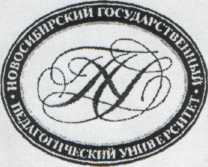 630126, г. Новосибирск, 126, ул. Вилюйская, 28, тел.2681161, 2680164Email nspu@nspu.net. http://www.nspu.netРЕЦЕНЗИЯна  программу для групп начальной подготовки по баскетболу образовательной ступени «Начало» муниципального бюджетного образовательного учреждения дополнительного образования детей города Новосибирска «Детско-юношеская спортивная школа №5»Образовательная программа общеразвивающего уровня для групп начальной подготовки по баскетболу разработана группой авторов (Зулина Татьяна Александровна – тренер-преподаватель  высшей категории и Селянинова Мария Викторовна – тренер-преподаватель первой категории) на основе программы по баскетболу, рекомендованной Министерством спорта Российской Федерации. Программа имеет физкультурно-спортивную направленность и реализуется в модели образовательного процесса на ступени «Начало» (вторая ступень образовательного процесса МБОУДОДДЮСШ №5). Возраст обучающихся 9-12 лет, срок реализации 3 года.Цель программы – создание условий для всестороннего физического развития детей младшего и среднего школьного возраста. Авторами определены задачи образовательного процесса:Содействовать укреплению   здоровья детей.Воспитать стойкий интерес обучающихся к систематическим занятиям спортом в группах отделения баскетбол МБОУДОДДЮСШ №5.Формировать принципы здорового образа жизни.Развивать физические качества детей в соответствии с возрастными особенностями и сенситивными периодами.Обучить основам техники и тактики игры в баскетбол .Обучить основам знаний в области гигиены и самоконтроля.Провести качественный отбор способных детей для формирования команд.Обеспечить детям безопасность и комфортное вхождение в образовательную среду учреждения, в целях долгосрочного обучения и воспитания в МБОУДОДДСШ №5.Данная программа включает пояснительную записку и три раздела: